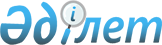 О внесении дополнений в постановление Правительства Республики Казахстан от 31 декабря 2015 года № 1193 "О системе оплаты труда гражданских служащих, работников организаций, содержащихся за счет средств государственного бюджета, работников казенных предприятий"Постановление Правительства Республики Казахстан от 7 февраля 2018 года № 42.
      Примечание РЦПИ!
Настоящее постановление вводится в действие с 1 января 2018 года.
      Правительство Республики Казахстан ПОСТАНОВЛЯЕТ:
       1. Внести в постановление Правительства Республики Казахстан от 31 декабря 2015 года № 1193 "О системе оплаты труда гражданских служащих, работников организаций, содержащихся за счет средств государственного бюджета, работников казенных предприятий" (САПП Республики Казахстан, 2015 г., № 87-88, ст. 631) следующие дополнения:
      в приложении 4 к указанному постановлению:
      строку, порядковый номер 2, дополнить подпунктом 11) следующего содержания:
      "
       ";
      дополнить строкой, порядковый номер 7, следующего содержания:
       "
      ".
      2. Настоящее постановление вводится в действие с 1 января 2018 года и подлежит официальному опубликованию.
					© 2012. РГП на ПХВ «Институт законодательства и правовой информации Республики Казахстан» Министерства юстиции Республики Казахстан
				
11)
Учителям организаций образования, реализующим учебные программы начального, основного и общего среднего образования по обновленному содержанию образования
30 % от ДО
Порядок и условия установления указанной доплаты определяются уполномоченным органом в области образования.

Данная доплата устанавливается к должностному окладу с учетом фактической нагрузки, но не более установленной законодательством нормативной учебной нагрузки.
7.
Учителям, прошедшим национальный квалификационный тест и реализующим образовательные программы начального, основного и общего среднего образования:

- педагог-мастер

- педагог-исследователь

- педагог-эксперт

- педагог-модератор
Доплата за квалификацию педагогического мастерства
 

 

 

 

 

 

 

50 % от ДО

40 % от ДО

35 % от ДО

30 % от ДО
Порядок и условия установления указанной доплаты определяются уполномоченным органом в области образования.

Данная доплата устанавливается к должностному окладу с учетом фактической нагрузки, но не более установленной законодательством нормативной учебной нагрузки.

Данный пункт вводится в действие с 1 сентября 2018 года.
      Премьер-Министр
Республики Казахстан

 Б. Сагинтаев
